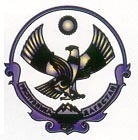 РЕСПУБЛИКА ДАГЕСТАНМУНИЦИПАЛЬНЫЙ РАЙОН «КАЯКЕНТСКИЙ РАЙОН»МКОУ «УСЕМИКЕНТСКАЯ СОШ»368562 с. Усемикент, ул. Ленина, 2                                                                  usemikentskaya.sosh@mail.ruавгуста  2023г.	                  №59ПРИКАЗО вводе с 1 сентября 2023-2024 учебного года режима пятидневной учебной неделидля обучающихся 5-11 классовВ соответствии с частью 1 статьи 28 Федерального закона от 29.12.2012 № 273-ФЗ «Об образовании в РФ», на основании результатов анкетирования родителей, протокола Совета школы, Протокола заседания педагогического совета № 01 от 30.08.2023, протокола Совета родителей, протокола Совета обучающихся от 30.08.2023 и в целях сохранения и укрепления здоровья обучающихся, готовности обучающихся к саморазвитию, осознанному выбору и построению индивидуальной траектории обученияПриказываю:Ввести в МКОУ «Усемикентская СОШ» с 1 сентября 2023-2024 учебного года режим пятидневной учебной недели для обучающихся 5-11 классов.Утвердить и ввести в действие с 01 сентября 2023 года Положение о режиме пятидневной учебной недели (Приложение 1).Уведомить работников школы об изменении режима работы школы, графиков работы с 1 сентября  2023-2024 учебного года.Разместить настоящий приказ на официальном сайте и информационных стендах школы.Ознакомить с настоящим приказом работников школы под подпись. 6.Контроль за исполнением настоящего приказа оставляю за собой.Директор школы               Д.С.МагомедовС приказом ознакомлен(а):Приложение 1.МУНИЦИПАЛЬНОЕ КАЗЕННОЕ ОБЩЕОБРАЗОВАТЕЛЬНОЕ УЧРЕЖДЕНИЕ«УСЕМИКЕНТСКАЯ СОШ»ПОЛОЖЕНИЕО РЕЖИМЕ ПЯТИДНЕВНОЙ УЧЕБНОЙ НЕДЕЛИОБЩИЕ ПОЛОЖЕНИЯ1.1. Настоящее положение разработано в соответствии с Федеральным законом от 29.12.2012 г.№ 273-ФЗ «Об образовании в Российской Федерации», СП 2.4.2.3648-20 «Санитарно- эпидемиологические требования к условиям и организации обучения в общеобразовательных учреждениях», утвержденные постановлением Главного государственного санитарного врача Российской Федерации от 28.09.2020 №28, СанПиН 1.2.3685-21 «Гигиенические нормативы и требования к обеспечению безопасности и (или) безвредности для человека факторов среды обитания», утвержденные постановлением Главного государственного санитарного врача России от 28.01.2021 и распространяется на обучающихся начального общего, основного общего, среднего общего уровней образования.ОРГАНИЗАЦИЯ РАБОТЫУчебный год в образовательном учреждении начинается 01 сентября. Если этот день приходится на выходной день, то в этом случае учебный год начинается в первый, следующий за ним, рабочий день.Продолжительность учебной недели – пятидневная для обучающихся всех уровней образования. Обучение проводится в одну смену.Для 1-х классов продолжительность уроков составляет в первом полугодии (в сентябре, октябре - по 3 урока в день по 35 минут каждый, в ноябре - декабре - по 4 урока по 35 минут каждый; январь - май - по 4 урока по 45 минут каждый), для 5-11 классов – 40 минут.Количество учебных недель в году:для 1 классов – 33;для 5-8 и 10 классов – не менее 34;для 9 и 11 классов - 33Начало занятий: 8 ч. 00 мин.Между началом факультативных (дополнительных) занятий и последним уроком организовывается перерыв продолжительностью не менее 15 минут. Продолжительность перемены между урочной и внеурочной деятельностью составляет не менее 20 минут.Порядок организации каникул ежегодно утверждается на заседании педагогического совета с учетом необходимости равномерного распределения учебной нагрузки и времени отдыха обучающихся при четвертной  системе организации образовательного процесса.Продолжительность перемен ежегодно утверждается в соответствии с требованиями СанПиН, с учетом количества классов, расписания, распределения классов по кабинетам и режима работы школьной столовой.Максимально допустимая недельная нагрузка в академических часах при 5-дневной неделе, не более:21 часа – в 1 классахчасов – в 5 классахчасов – в 6 классахчасов – в 7 классахчасов - в 8-9 классахчасов – в 10-11 классахУчебная недельная нагрузка распределяется равномерно в течение учебной недели.Образовательную недельную нагрузку необходимо равномерно распределять в течение учебной недели, при этом объем максимальной допустимой нагрузки в течение дня должен составлять:для обучающихся 1-х классов не должен превышать 4 уроков и 1 день в неделю - не более 5 уроков за счет урока физической культуры;для обучающихся 5 - 6-х классов - не более 6 уроков;для обучающихся 7 - 11-х классов - не более 7 уроков.Расписание уроков составляется отдельно для обязательных и факультативных занятий. Факультативные занятия следует планировать на дни с наименьшим количеством обязательных уроков.ОХРАНА ЗДОРОВЬЯ ОБУЧАЮЩИХСЯОбразовательное учреждение создает условия, гарантирующие охрану и укрепление здоровья обучающихся.Медицинское обслуживание обучающихся образовательного учреждения обеспечивает орган здравоохранения, который наряду с администрацией, педагогическими работниками образовательного учреждения несѐт ответственность за проведением лечебно- профилактических мероприятий.Рассмотренона Педагогическом совете Протокол № 1от « 30» августа 2023УтвержденоПриказом  № 59 от 30.08.2023 